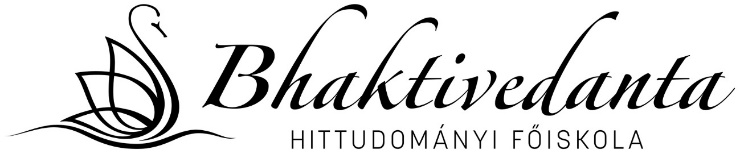 Tudományos Diákköri Konferenciaév. hónap nap.Dolgozat címe(félkövér, Times New Roman, 16 pt., középre igazítva)Konzulens:	Készítette:név	névcím	évfolyam, szakév.